Первенство района  май – 2016 г.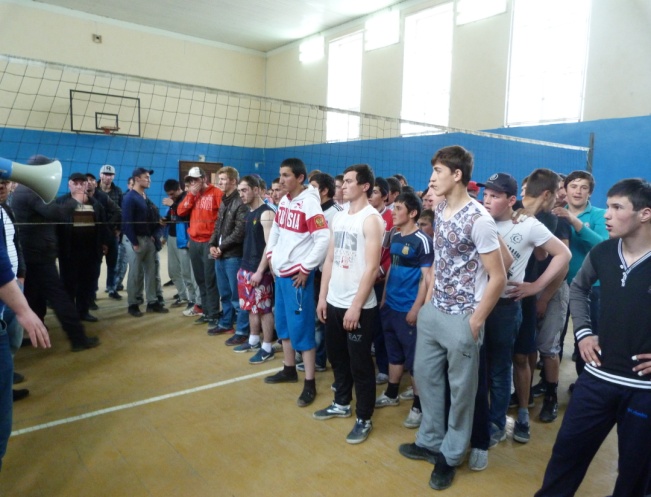 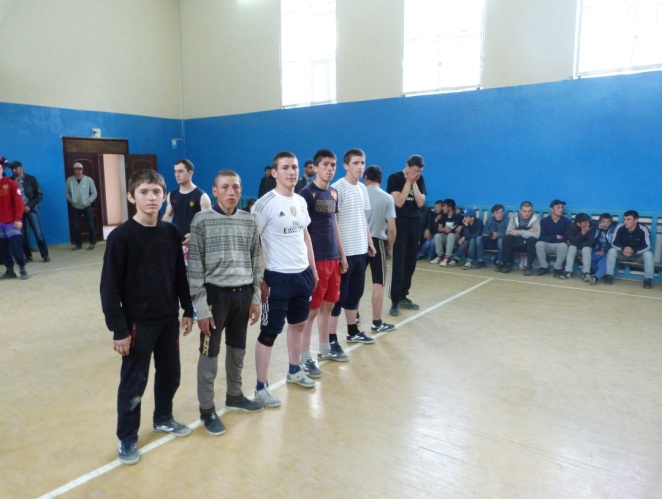 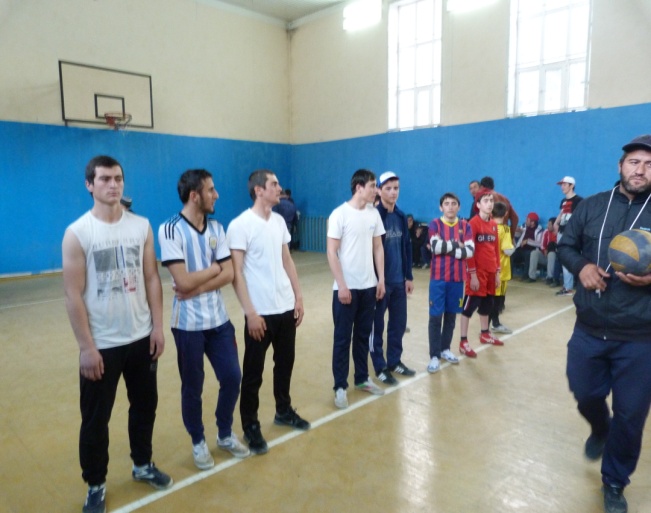 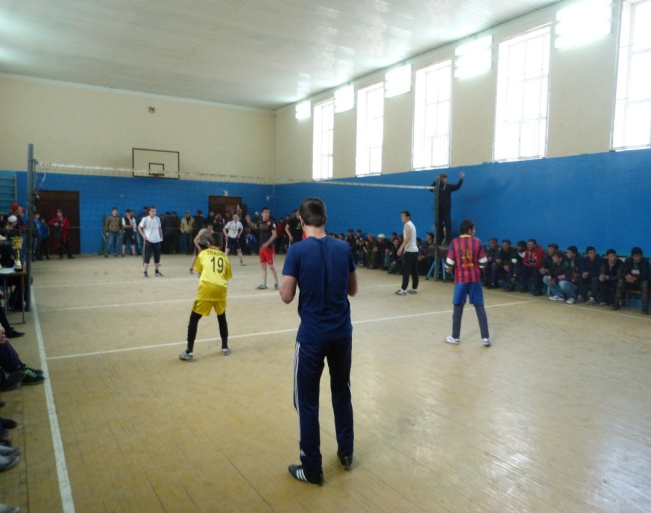 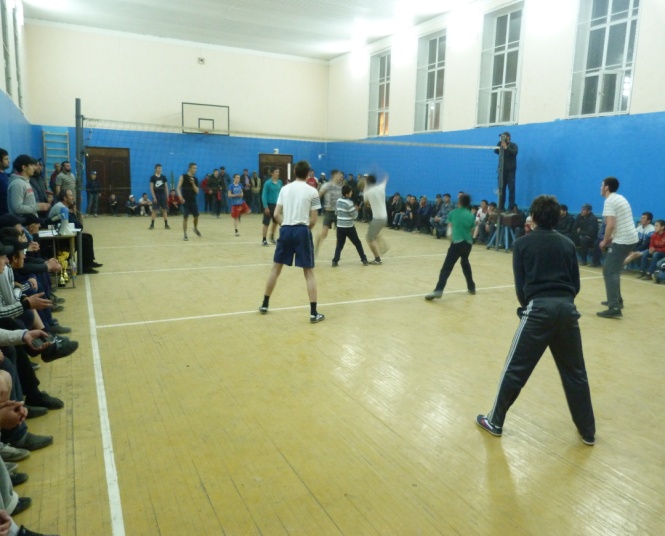 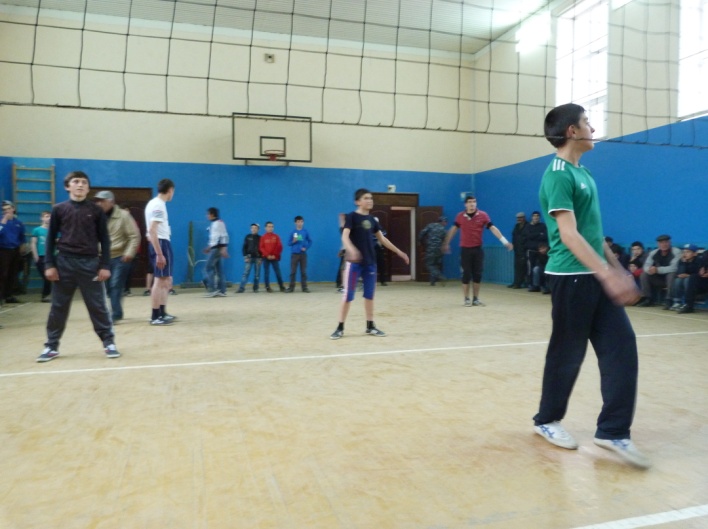 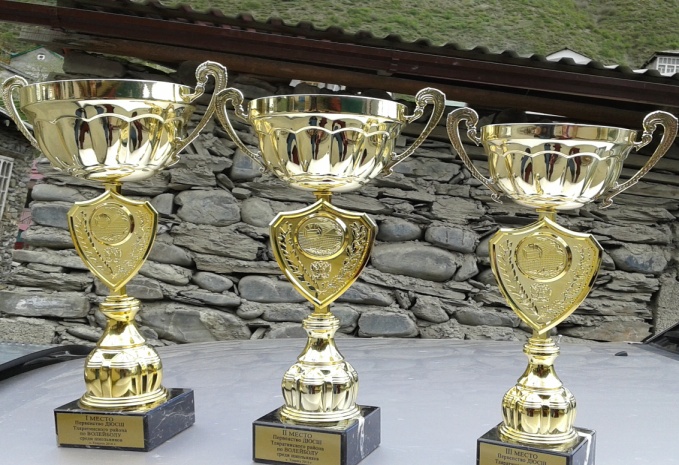 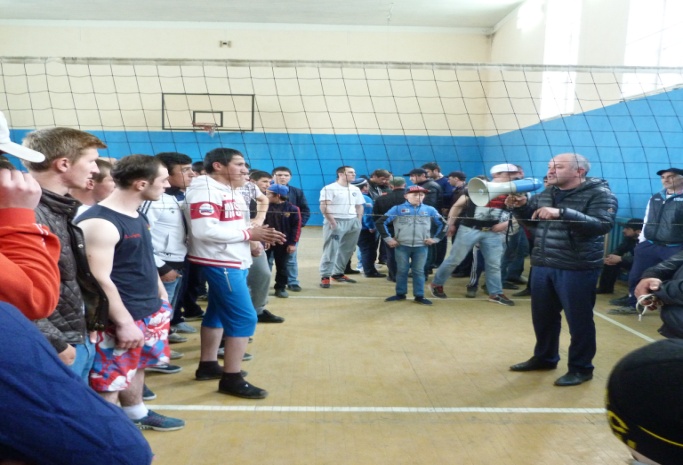 участие нашей  команды на Республиканских соревнованиях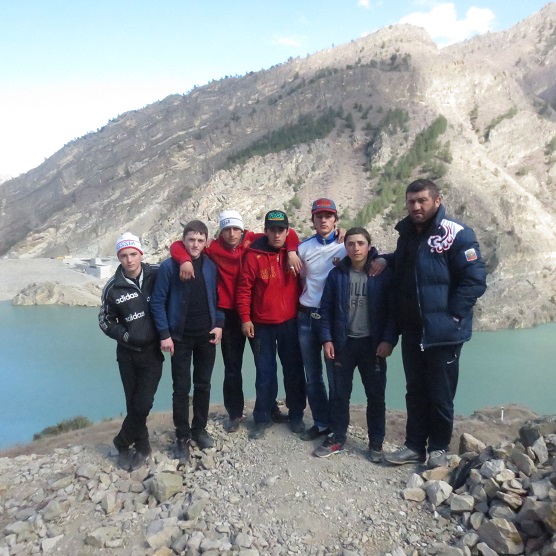 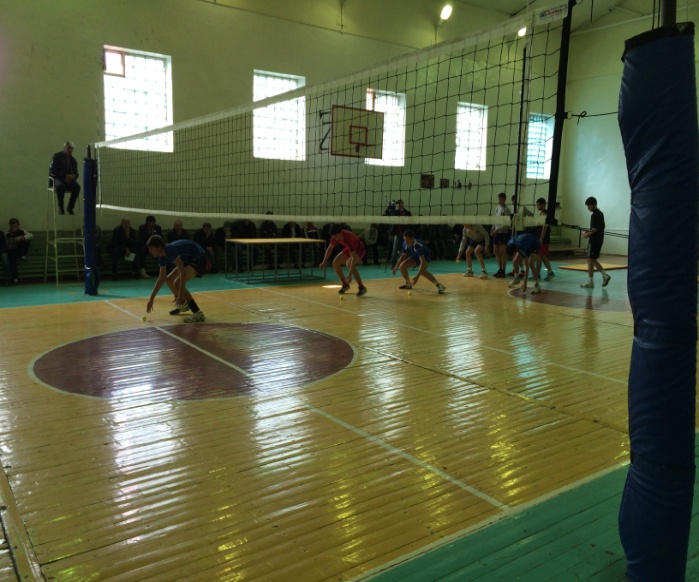 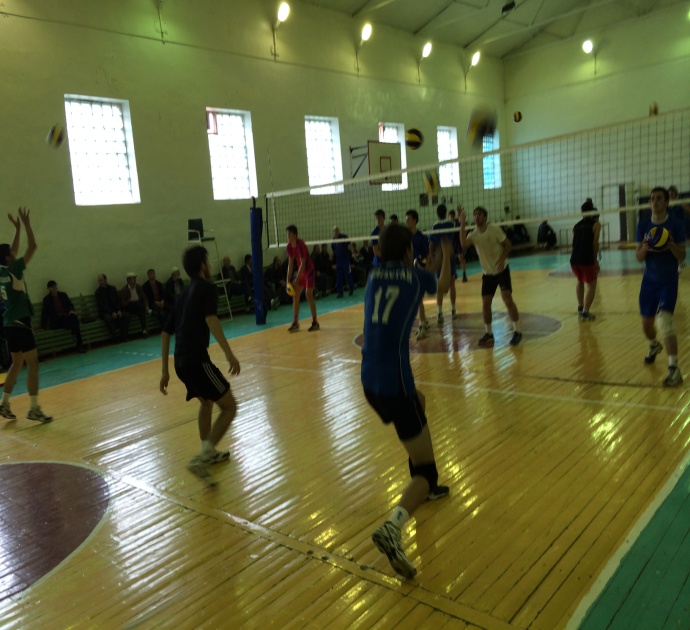 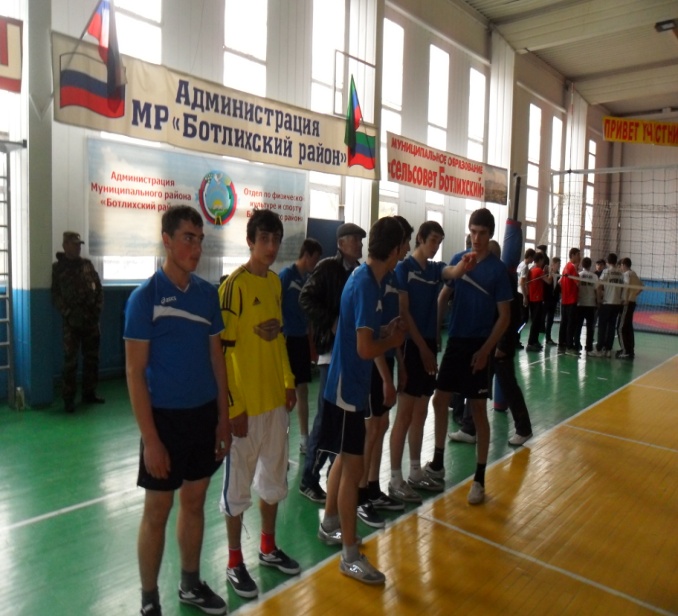 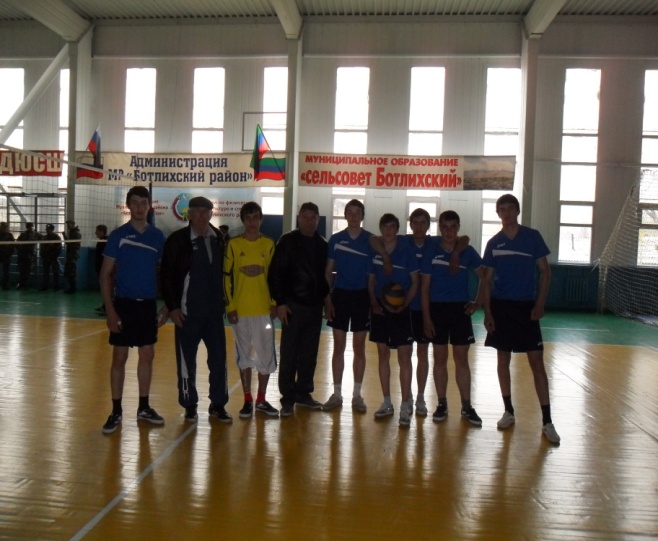 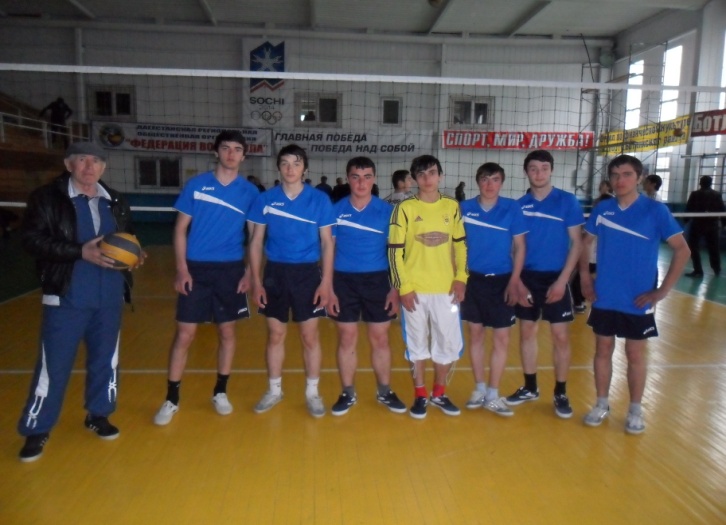 Турнир , посвященный во Дню Защитника Отечества.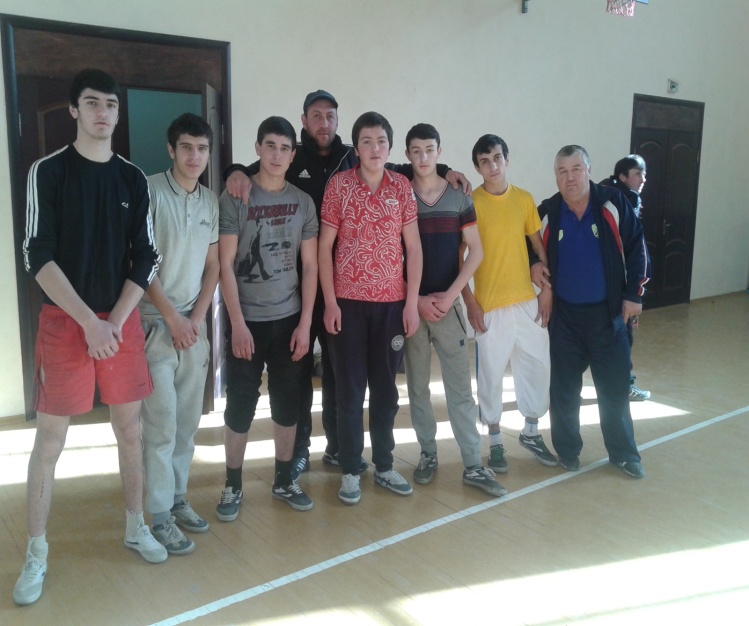 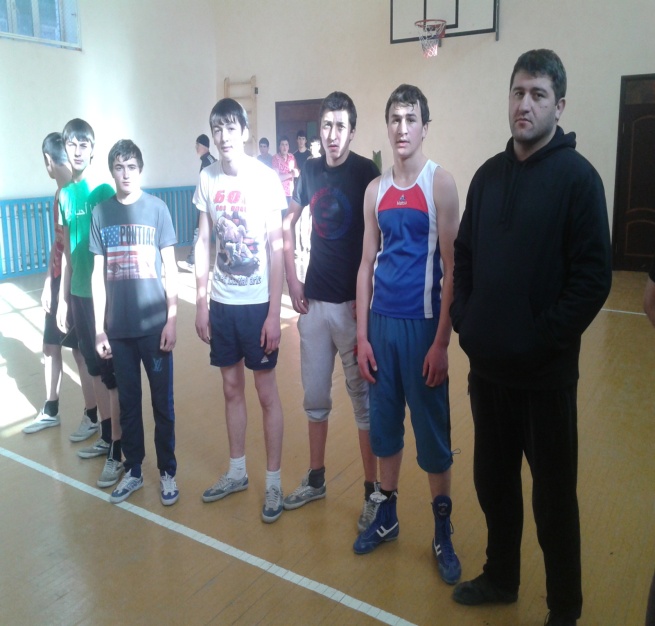 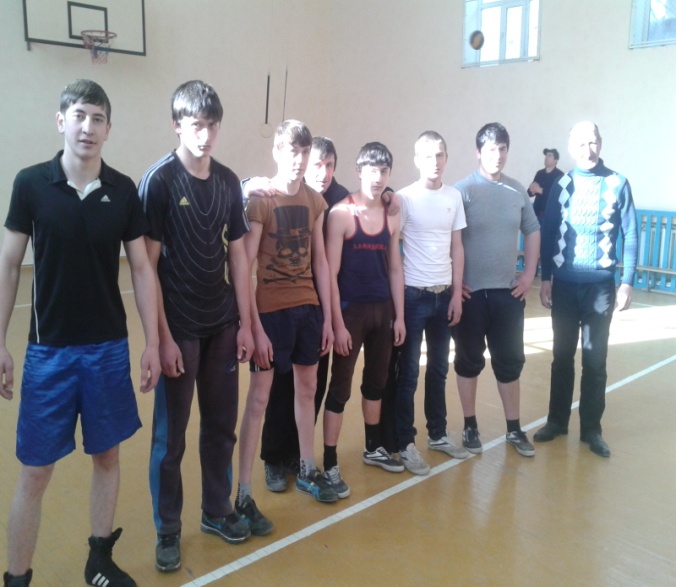 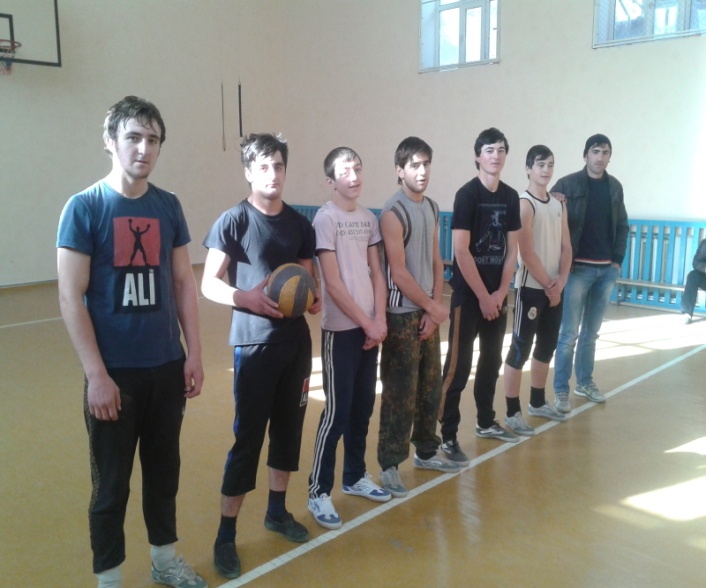 Участие тренеров по волейболу на мастер классае по волейбролу сборной команды России  в г. Махачкала.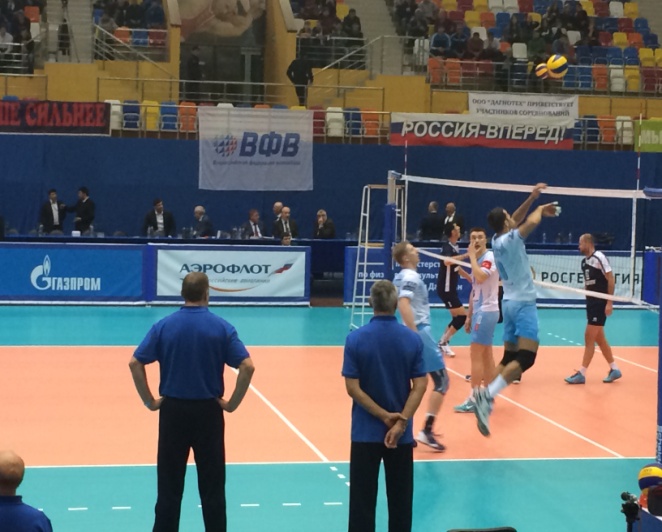 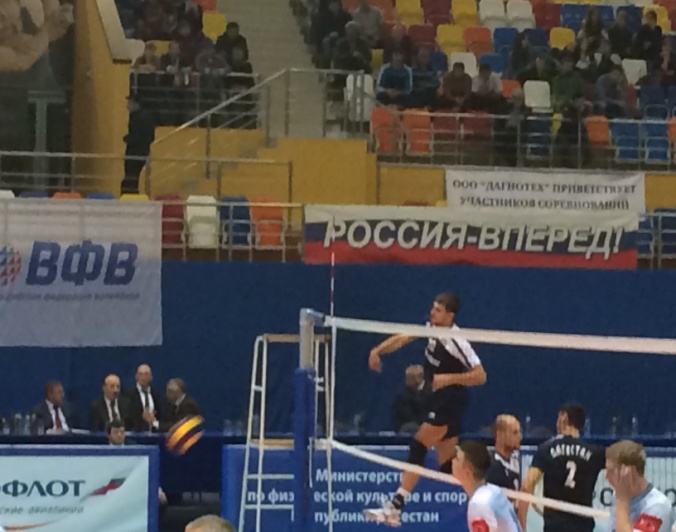 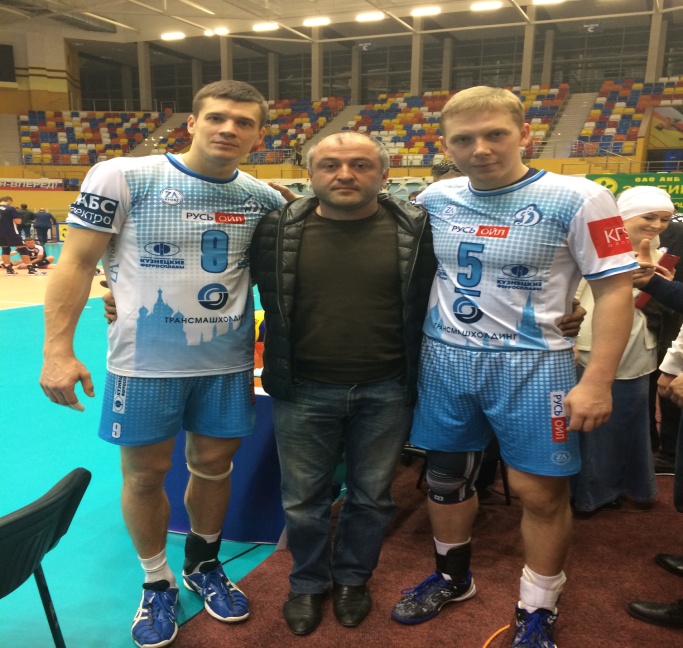 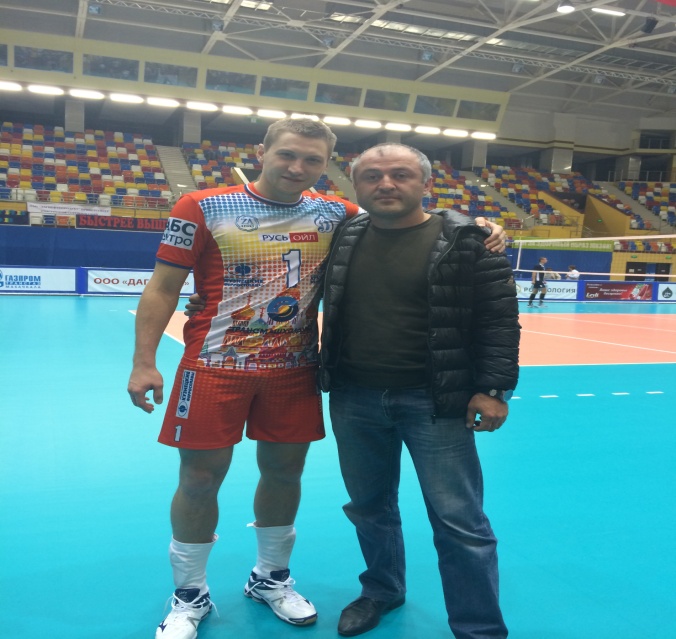 Товарищеские встречи команд района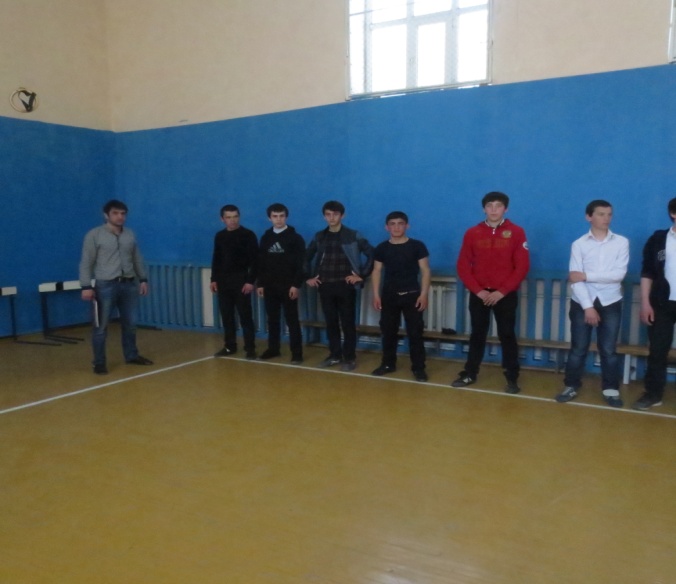 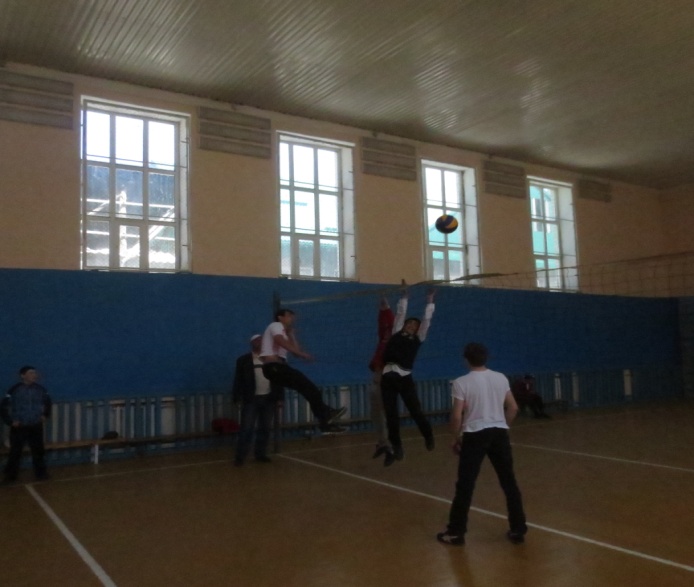 Участие команд  по волейболу  в Хунзахском районе с. Хунзах 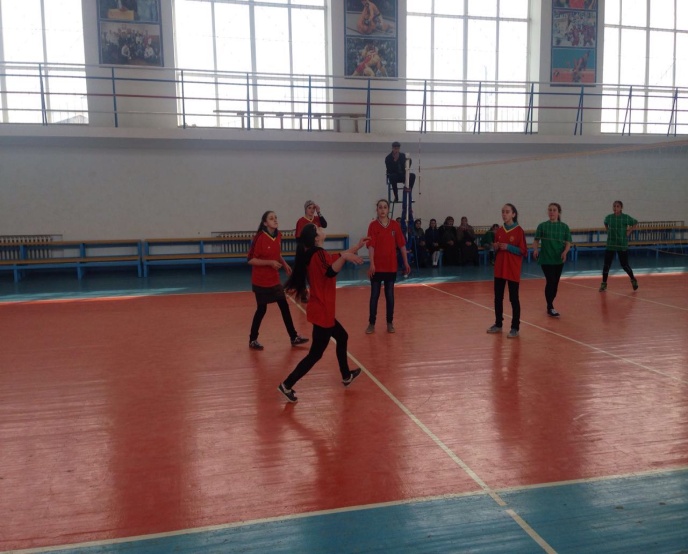 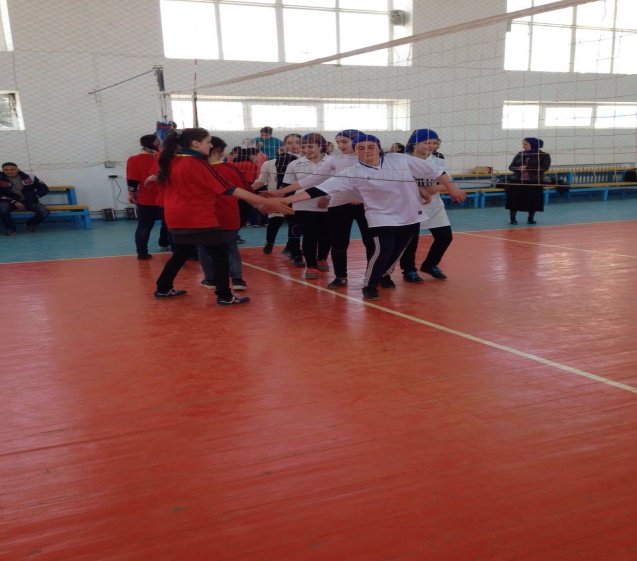 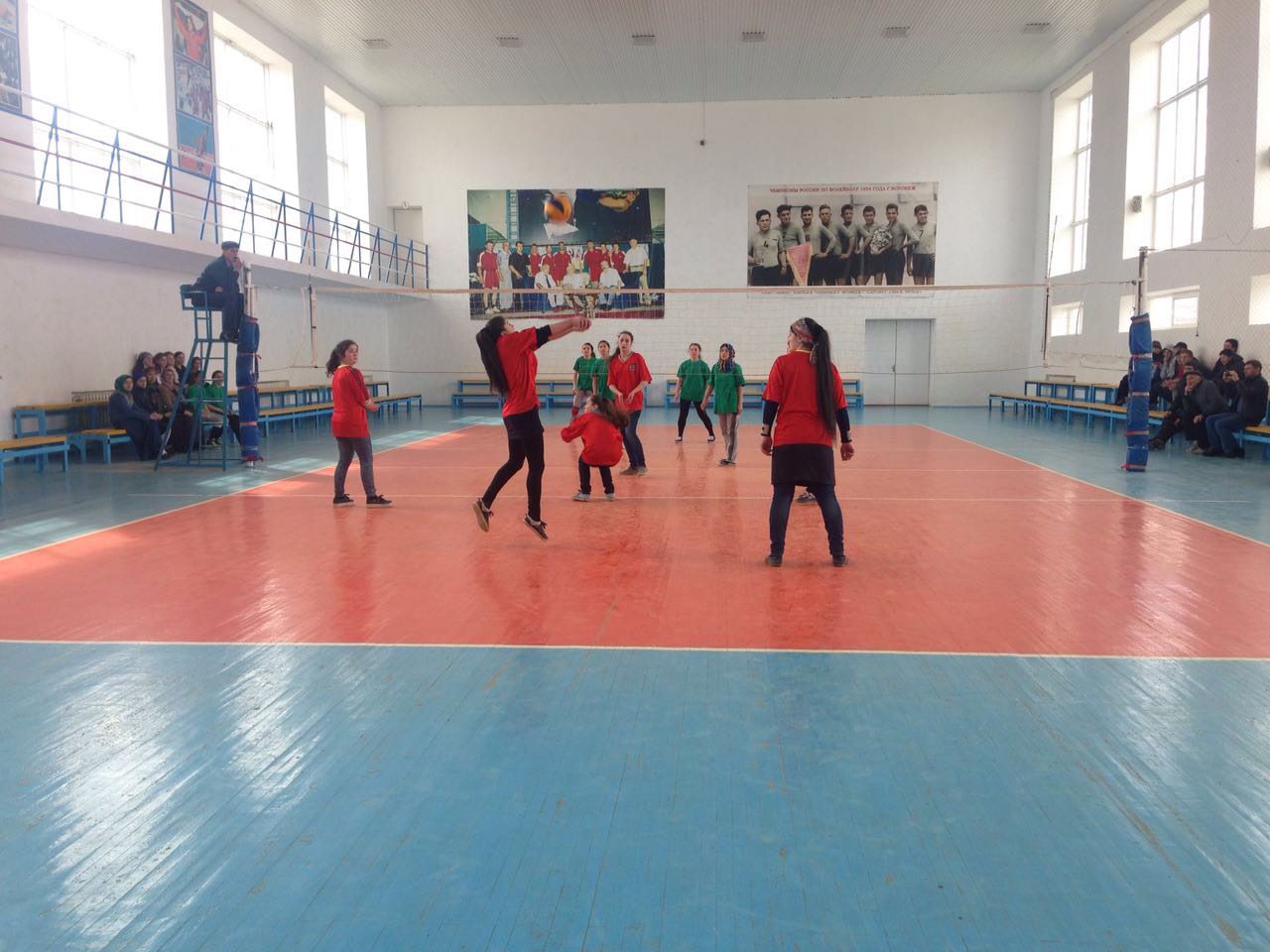 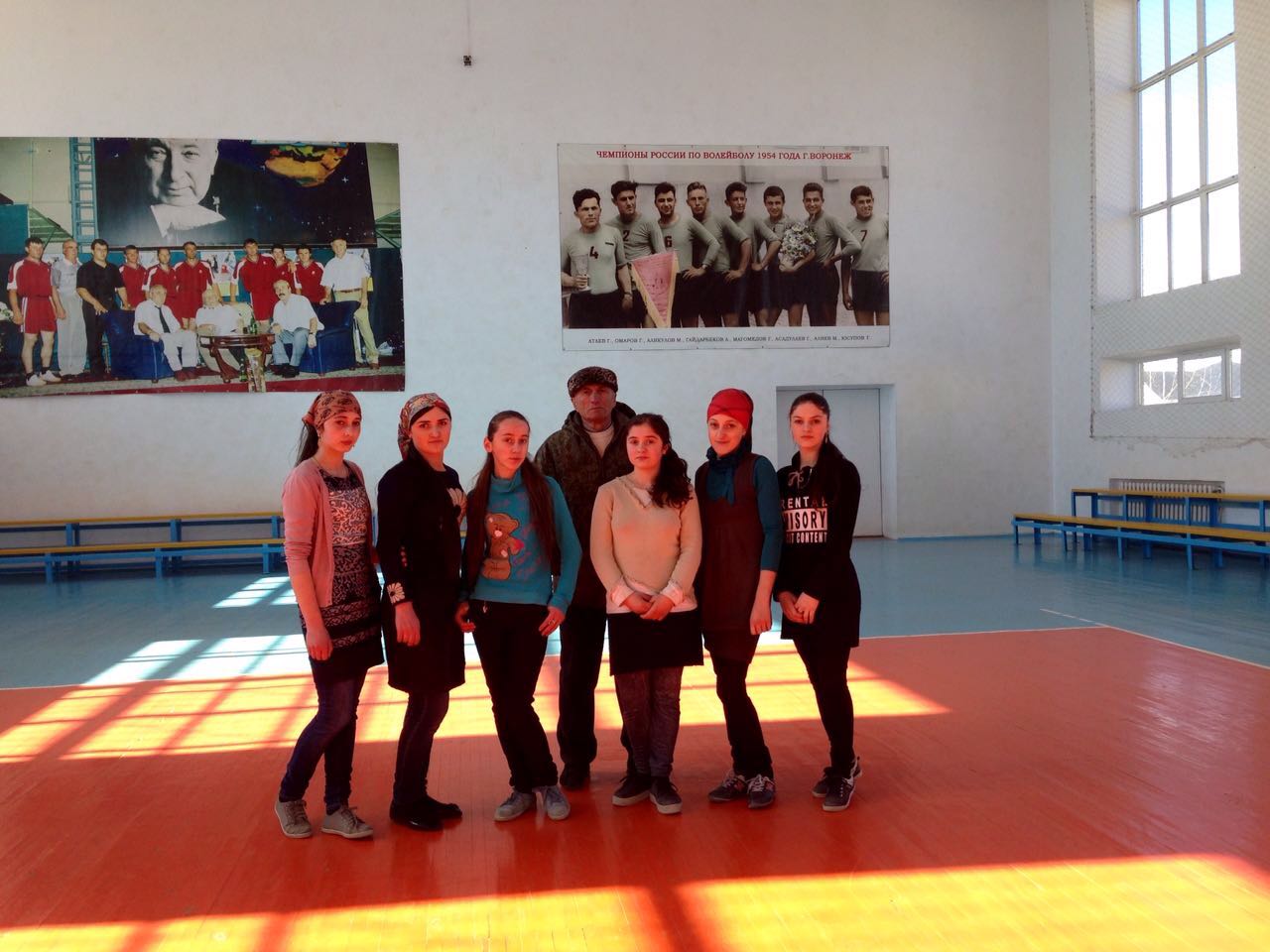 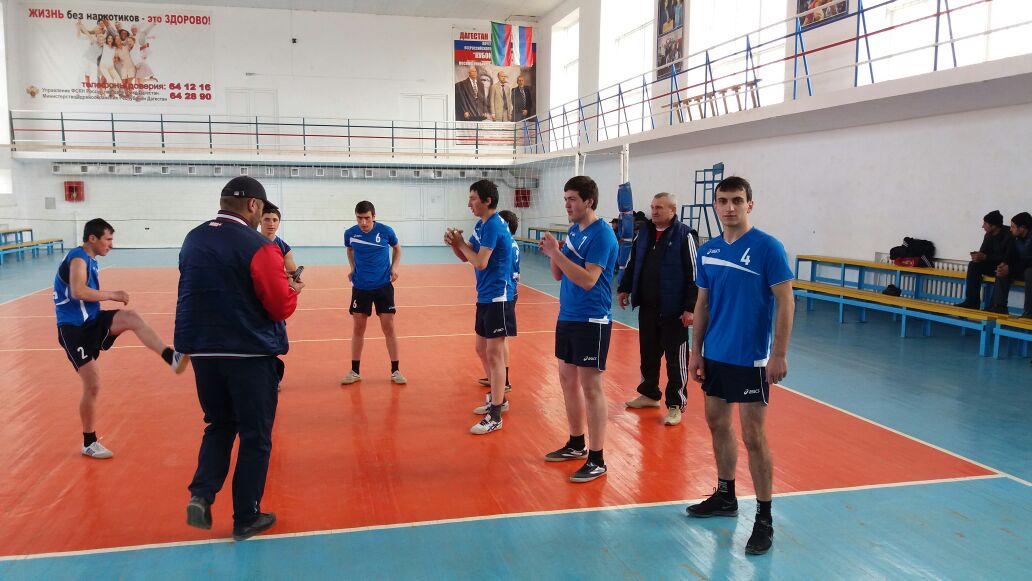 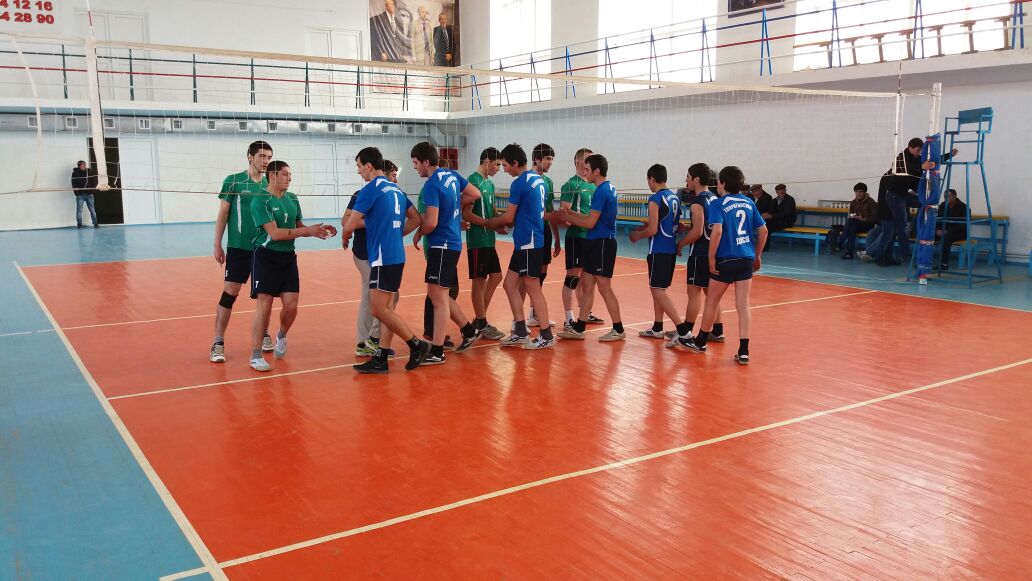 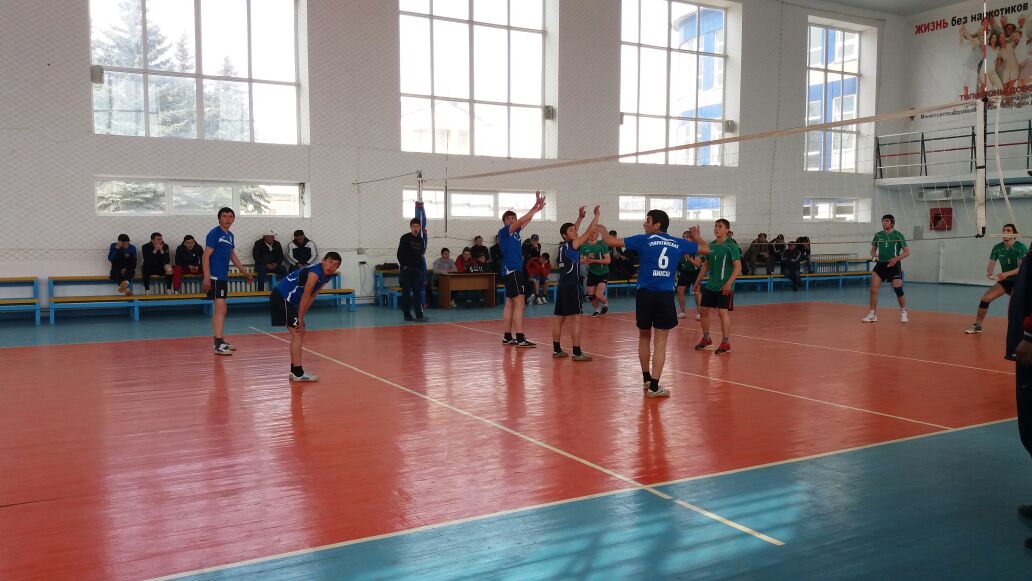 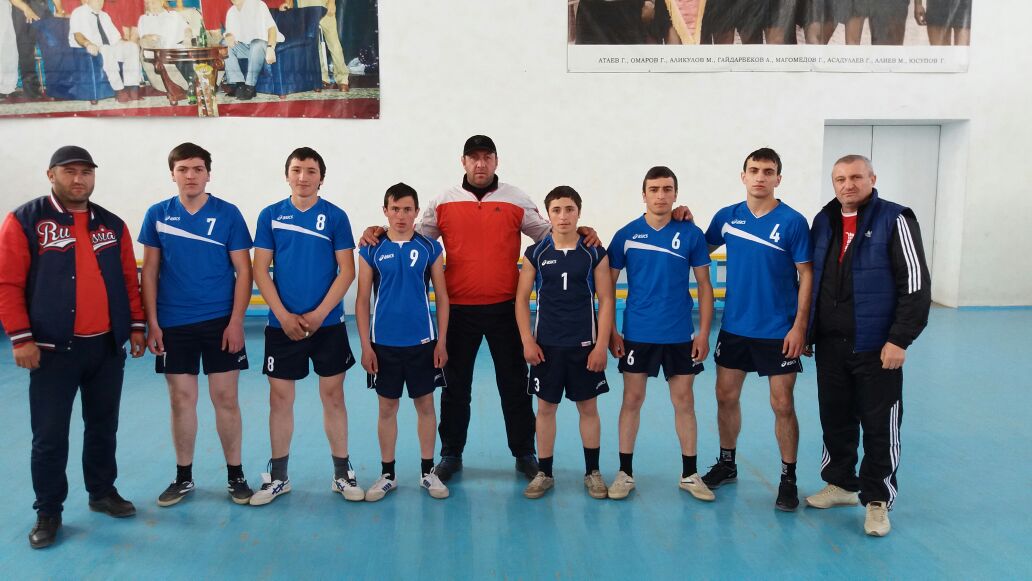 